              Случайная встреча в Париже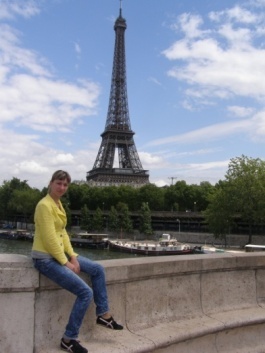 Парижские улочки старыеТайны веками хранят,Парижские улочки старыеЯ здесь повстречала тебя...Случайная встреча в Париже,Случайный совсем разговор,Нечаянный вечер – и мы стали ближе,Чем были с тобой до сих пор.Три дня любви в Париже,Осенних хмурых дня,Три дня любви в ПарижеВесною стали для меня,Случайная встреча в квартале,Подаренный вечер любви,Мы счастья такого не ждали,И думать о нем не могли…Мы с тобой по Парижу гуляли,Были рады листве и дождю,В небе звезды ночном догорали,Я дарила улыбку свою…Прогулки в аллеях и парках,Поцелуй на мосту Мирабо,Задыхалась в объятиях жарких,Не любила я так никого…Три дня любви в Париже,Осенних хмурых дня,Три дня любви в ПарижеВесною стали для меня,Случайная встреча в квартале,Подаренный вечер любви,Мы счастья такого не ждали,И думать о нем не могли…Образ твой в душе я лелеюИ лепестки подаренных роз...Любовь предать не могу я, не смею…На щеках хрусталинки слез…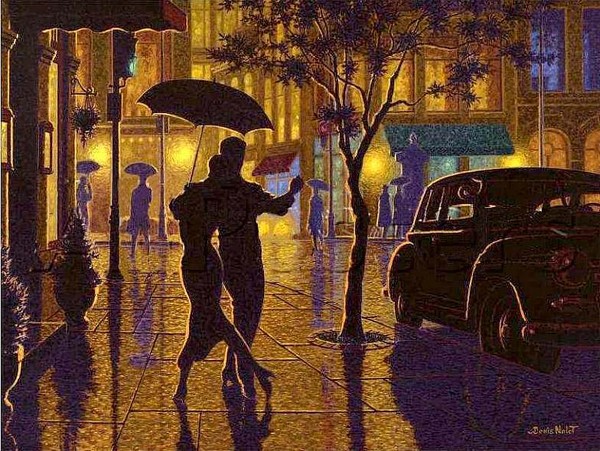 Дождь барабанит по крышам,Нагоняя грусть и тоску,Неба звуки совсем я не слышу,Вспоминаю улыбку твою…Три дня любви в Париже,Осенних хмурых дня,Три дня любви в ПарижеВесною стали для меня...Случайная встреча в квартале,Подаренный вечер любви,Мы счастья такого не ждали,И думать о нем не могли…Обычная      история…-Алло.
-Привет, малыш…
Как дела твои? Молчишь…
Понимаю,  ты устал…
А я ? Что я?  Все как обычно,
Как всегда:
Каждодневные заботы, 
Дом,  семья,  друзья, работа…-
Все то же, только без тебя… Поблекли без тебя закат, рассвет,
Померкнул солнца луч,
Мне не нужны весна и первый снег, 
И слёзы синих туч…
На небе звезд не замечаю 
Я без тебя,  я без тебя… -Ты не одна… 
-Но я скучаю… 
Я без тебя,  я без тебя… 
Жизнь стала не моя, она чужая, 
Мне грустно очень без тебя… 
- Мне трудно очень без тебя… - Помнишь, ещё недавно было все совсем иначе:
За окном кружили золотые кораблики листвы…
-Порхали белые мотыльки первого снега, и ветер нахально стучался в окно… 
 -А в наших душах распускалась весна. 
-Нам было хорошо вдвоем… 
-Я тонула в глазах твоих…
-Я растворялся в тебе… 
-Помнишь,  как мы шутили, смеялись...-О да, и говорили о жизни и о себе… -Или просто смотрели на звезды в синей ночной тишине...-А теперь …-Не слышу без тебя я моря плеск, 
Весеннюю капель, 
Мне лето не нужно и снежный блеск, 
И в это ты поверь… 
На небе звезд не замечаю 
Я без тебя,  я без тебя… 
Жизнь стала не моя, она чужая… 
Мне грустно очень без тебя …
- Мне трудно очень без тебя …- Я чувствую, ты вновь спешишь, ну, что ж… теперь пока, пока …- Не вешай трубку, подожди! Когда ты снова позвонишь?
Я… позвоню,… когда - нибудь…
Привет, и не скучай, малыш…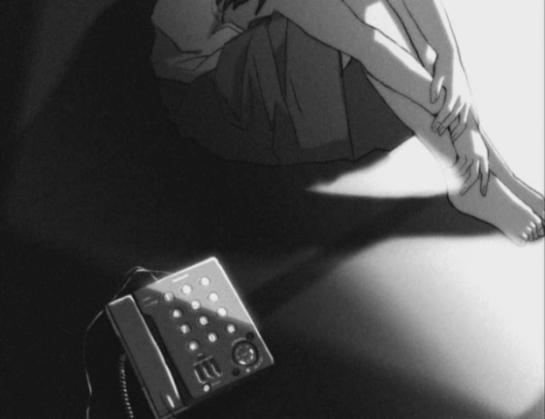                                     Ты уходишь…Когда ты уходишь, 
Боюсь не увидеться вновь. 
Когда ты уходишь, 
Не смею сказать про любовь. 
На прощанье не смею 
К любимым прижаться губам. 
Не смею сказать, что
Никому тебя не отдам.Ты уходишь… 
Не спеша  я двери  отворю… 
Ты уходишь …
За проведенный миг со мной 
В душе тебя благодарю…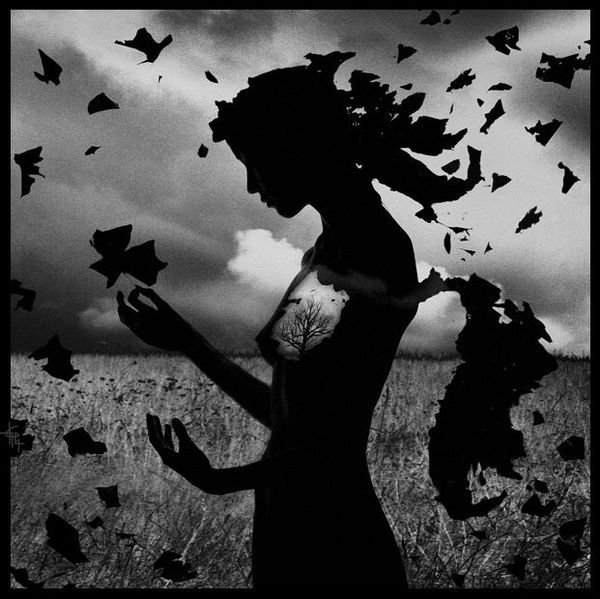 ***Небо ночное... Звездная высь...Я у окна, ты рядом со мною...Нежно губами волос моих ты коснись,Тихо встань за моею спиною...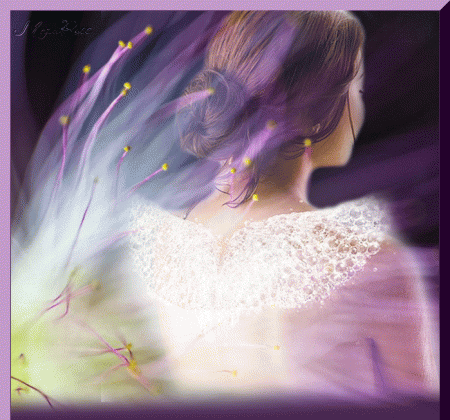 Дай мне почувствовать сладость ночиВ объятье твоем,Пусть не страстном, а робком и нежном...Быть твоею хоть на миг разреши...Обещаю, потом будет все, как и прежде...Память мгновения эти сохранит навсегда,Тайну звездной ночи никому не открою.По незабвенным минутам буду скучать иногда.Любовь к тебе от себя уже и не скрою...Рядом с тобой не пророню ни единого слова, Чтоб не разрушить таинство ночи...Биеньем любимого сердца упиваться мечтаю  я снова...С любовью к тебе жить прекрасно, Но трудно... и очень...Небо ночное... Звездная высь...Я у окна, ты рядом со мною...Очень прошу: нежно губами волос моих Ты коснись,Тихо встань за моею спиною...***В тебе причина душевного ненастья,В тебе причина грусти моей,В тебе причина моего счастья,В тебе причина бессонных ночей.Ты - сладкая мука желаний,Ты - легкий пьянящий туман,Ты - прелесть ночных мечтаний,Ты судьбою в подарок мне дан...***Треск березовых поленьев, тиканье часов,Тихая мелодия,И совсем нет слов...Жар огня камина слабо жжет лицо, Думая, на пальце я кручу кольцо...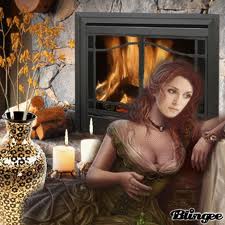 Странная картина... Правда или сон?Я и у камина... Не растает он?Место не от мира кажется сего...Хочется проверить, посмотреть в окно...Кажется, увидишь за окном леса,Белую пустыню, замок, облака...Кажется, услышишь дальний вой ветров,Но не шум машины и не ряд домов...Треск березовых поленьев, тиканье часов,Тихая мелодия,И совсем нет слов...Жар огня камина слабо жжет лицо, Думаю о нем... и ... кручу кольцо...(Почти плагиат: стихотворение своей коллеги Ирины Беспаловой я переписала на свой манер)***Ты весь состоишь из улыбки и яркого света,Из порядочности, мужества и доброты,Из весеннего запахаИ чудесного знойного лета - Вот таким для меня Представляешься ты! :))***Утро доброе, милый,Сердцем нежно хранимый,Ставший тайной моей и  мечтою, Звонкой капелью и вечной весною! :))***Сегодня тебе подарю очертанья загадочных гор,Подарю горизонт с облакамиИ пьянящий бескрайний простор,Подарю всё, что зову я мечтами!Для тебя мне не жалко россыпей звездИ луны далекой мерцанье.Пред тобою раскину ковер белых розИ с морем устрою свиданье...В подарок тебе  - безмолвие волшебных ночейИ золотую листву, что роняют стыдливо березы, А в жару - прохладный ручей, вспышки молнийИ чудесные летние грозы!Всё, что прекрасного есть на нашей Земле,Я с нежностью тихой дарую тебе! :))***Я женщина...И я природойДушою чувственной сполна наделена...Я женщина...Тебе откроюсь, как пред Богом:     "К тебе любовью судьбою я награждена..."